Zápis z jednání Komise Rady hl. m. Prahy pro Prahu bezbariérovou a otevřenou dne 1. 4. 2015Přítomni:Předsedkyně: Ľubica VaníkováČlenové: Ing. David Dohnal, Petr Kalous, Tomáš Prousek, Mgr. Jaroslav Mach, Pavel Karas, Ing. Jiří Pařízek, Ing. Marie Málková, Mgr. Viktor Dudr, Mgr. Erik Čipera, Mgr. Petra Rafajová, Ing. Patrik Nacher (dorazil v průběhu jednání po bodu 2)Omluveni:Ing. Monika Mandová, PhDr. Lukáš Kaucký, PaedDr. Hana MrňkováHosté:Milan Závada – TSK, Lenka Dobnerová – TSK, Tomáš Kaas – ředitel odboru RFD MHMP, David Barek – praktikant na odboru RFD MHMPJednání svolala předsedkyně komise na středu 1. dubna 2015 ve 13:00hodin do zasedací místnosti 201, v budově Škodova paláce, Jungmannova 35/29, Praha 1. Členům komise byla předsedkyní rozeslána e-mailem pozvánka a program jednání:Termíny jednání komise na rok 2015                                                                                                    Ambasáda USA, přechod pro chodce v Malé Šárce – NebušicíchPhDr. Koblihová – chodník kolem domu – Praha 11 HájeTSK studie – zastávky TRAM Fidlovačka, Svatoplukova, Olšanská, Spálená, terminály Hostivař a SedlecZastávky TRAM požadavky MČ Praha 5 a Praha 8Návrh Rozpočtu PBB 2015Plnění Koncepce PBBZprovoznění nového úseku metra linky A a jeho vliv na přidruženou dopravu včetně speciálních linek HKontrola úkolůRůznéPodklady k jednotlivým bodům byly průběžně zasílány tajemníkem komise před jednáním.                                                                                  Paní předsedkyně přítomné uvítala na prvním zasedání komise, jejíž členové byli jmenováni Usnesením Rady HMP č. 382 ze dne 3. 3. 2015. Následovalo rychlé představení členů. Dále paní předsedkyně informovala přítomné, že Ing. Patrik Nacher se omluvil s tím, že bude mít malé zpoždění. Následně paní předsedkyně konstatovala, že komise je vzhledem k počtu přítomných usnášeníschopná.Ad 1)   Termíny jednání Komise na rok 2015Paní předsedkyně  představila termíny jednání komise na letošní rok. Jednání komise se budou konat každou první středu v měsíci s výjimkou letních prázdnin a to následovně:  6. května, 3. června, 2. září, 7. října, 4. listopadu a 2. prosince. Ad 2)   Ambasáda USA, přechod pro chodce v Malé Šárce – NebušicíchMgr. Mach představil problematiku v místě požadovaného vybudování přechodu pro chodce, autobusové zastávky a případného přisvětlení celého prostoru. Ing. Pařízek uvedl, že tato problematika patří spíš pod BESIP. Mgr. Mach uvedl, že akci podporuje městská část Praha 6. Dále uvedl, že BESIP má tzv. stop stav a i další projekty mají časový posun (BESIP nemá dostatek finančních prostředků). Pan Dudr uvedl, že v Praze je podobných míst spousta a schválení tohoto projektu by byl nebezpečný precedens a vyslovil se tuto akci nezařadit do rozpočtu. Pan Dohnal i pan Prousek se shodli, že zastávka není významná z hlediska počtu cestujících ani z jiného hlediska a realizace by byla finančně výrazně náročnější. Doporučili nejdříve dokončit prioritní úkoly dané koncepcí a až poté se věnovat dalším lokalitám.Návrh usnesení: Tuto akci nezařadit do rozpočtu.                                                                             Hlasování, pro: 7, proti: 4, zdržel se: 0.                                                                                                  Usnesení bylo schváleno.Ad 3)   PhDr. Koblihová – chodník kolem domu – Praha 11 Háje Mgr. Mach uvedl žádost paní Koblihové na výstavbu chodníku k zadnímu vstupu do domu, ve kterém bydlí tři osoby ZTP. Členové komise se shodli, že je to podobné bodu 1. tedy, že by se z toho mohl stát precedens a tuto problematiku by měla řešit primárně MČ Praha 11. S navrženým stavebním řešením byl vyjádřen souhlas. Návrh usnesení: Tuto akci nezařadit do letošního rozpočtu.                                                                  Hlasování, pro: 7, proti: 1, zdržel se: 4.                                                                                                      Usnesení bylo schváleno. Na jednání komise přišel pan zastupitel Nacher, omluvil se za pozdní příchod a v rychlosti se představil členům komise.Ad 4)   TSK studie – zastávky TRAM Fidlovačka, Svatoplukova, Olšanská, Spálená, terminály Hostivař a Sedlec  Pan Kalous představil studie úprav jednotlivých uvedených zastávek. Zastávky TRAM Fidlovačka a Svatoplukova se budou stavebně upravovat v rámci rekonstrukce TT v roce 2017. Ing. Dohnal konstatoval, že v rámci toho automaticky proběhnou i bezbariérové úpravy a proto nebude TSK pokračovat v přípravě úprav jako samostatné akce. Komise vzala tuto informaci na vědomí. Úprava zastávky Olšanská bude pokračovat do stavebního povolení a následné realizace. Terminál Hostivař bude řešen rampami a propojením mezi nástupišti přechodem pro chodce v rámci terminálu, viz zaslané podklady, příprava pokračuje. Terminál Sedlec je akce s velkou finanční náročností (vybudování podchodu, včetně protipovodňových opatření). Vzhledem k tomu pan Kalous navrhl pokračovat ve stavební přípravě severní rampy ke stávajícímu podchodu. V případě návrhu nového podchodu uvedl, že probíhá součinnost s MČ Praha 6 a se Správou železniční cesty a nově bude návrh také projednán z hlediska nezbytných protipovodňových opatření, bude svoláno jednání. Na příštím jednání podá bližší informace. Paní Málková uvedla, že by bylo možno čerpat prostředky z Programu mobility, který je určen na takovéto projekty. Pan Kalous dále představil studii k přestupnímu uzlu v nočních hodinách v ulici Spálená a konstatoval, že úprava je neproveditelná vzhledem k místním poměrům (výška vozovky a chodníku, zároveň spousta vjezdů do domů). Komise vzala tento závěr na vědomí s tím, že bezbariérová přestupní vazba bude zatím řešena kombinací Národní třída – Lazarská, která je sice delší, ale již bezbariérová. Komise vzala tento závěr na vědomí.  Návrh usnesení: TRAM zastávky Olšanská, term. Hostivař a Sedlec (severní rampa) – pokračovat v přípravě.                                                                                                                                                   Hlasování, pro: 12, proti: 0, zdržel se: 0.                                                                                                 Usnesení bylo schváleno. Ad 5)	Zastávky TRAM požadavky MČ Praha 5 a Praha 8Mgr. Mach představil žádosti městských částí Praha 8 a Praha 5 o vybudování bezbariérových přístupů k zastávkám tramvají (Praha 8) nebo celé zastávky (Praha 5). Na Praze 8 jde o zastávku Vychovatelna, která je celá přístupná pouze podchodem kde jsou schodiště. Pan Dohnal získá na další jednání větší podrobnosti. Zastávka Švandovo divadlo na Praze 5 je částečně bezbariérová (nižší nástupní hrana). Při vytváření požadavků do Koncepce byly zařazeny zastávky, na kterých jsme se shodli (princip-každá druhá zastávka bezbariérová), zmiňované zastávky nemají takovou prioritu a proto se jim v současné době nebudeme věnovat.Návrh usnesení: TRAM zastávku v současné době neupravovat.                                                                                                        Hlasování, pro: 8, proti: 0, zdržel se: 4.                                                                                                   Usnesení bylo schváleno.Ad 6)	Návrh Rozpočtu PBB 2015Mgr. Mach představil návrh Rozpočtu Praha bez bariér. Komise návrh po úpravách schválila. Schválený rozpočet je přílohou tohoto zápisu.Hlasování, pro: 12, proti: 0, zdržel se: 0.                                                                                                 Úkol: Pan Kalous resp. TSK připraví na další jednání komise studii řešení uzlu Újezd na Praze1.Ad 7)   Plnění Koncepce PBBPan Uhlík informoval, že na úpravě dokumentu pracuje a čeká na aktuální informace. Zprávu o plnění úkolů z koncepce předloží na dalším jednání komise.Ad 8)   Zprovoznění nového úseku metra linky A a jeho vliv na přidruženou dopravu včetně speciálních linek HPan Prousek z ROPID představil prezentaci ohledně změn v dopravě v souvislosti s otevřením nového úseku metra na lince A, která se dotkne jak změn v tramvajové tak i autobusové dopravě, ale také bezbariérové linky H2. Podrobnosti viz přiložená prezentace.                                                                 Komise vzala informaci na vědomí.                                                                                       Ad 9)   Kontrola úkolůPan Uhlík přednesl stav úkolů z roku 2013 a 2014.                                                                                         4/13 I. P. Pavlova – dořešit stav ohledně nefunkčního SSZ                                                                          19/13 Program mobility – termín podání přihlášky 7. 5. 2015, ohlídat                                                     4/14 Přestup Lazarská – Spálená, technicky nelze provést bezbariérově (viz bod 4 jednání)                                                    15/14 cesta Kunratický les – je na letošní rok v plánu investic                                                                17/14 Nádraží Holešovice – navigační značení a přístupové cesty, na příští jednání                          18/14 Systémové řešení – přeformulovat a zapojit NIPI, pozvat zástupce na jednání komise           19/14 Kontrola staveb – zast. Krymská proběhla úspěšněAd 10)   RůznéPan Nacher se zmínil o mapování přístupnosti na území městských částí. Jako příklad jsou výstupy práce mapování Pražské organizace vozíčkářů a to Přístupnost Pražské památkové rezervace dále mapy přístupnosti MČ Praha 1, 2 a 6.Úkol: Pan Nacher se pokusí zajistit podobné mapy přístupnosti pro všechny MČ resp. celou Prahu.   Pan Dudr ze Sjednocené organizace nevidomých a slabozrakých opět nadnesl problematiku provozování vozítek Segway, která se této skupiny dotýká osobně, ze kterého vznikl návrh usnesení.Návrh usnesení: Komise Rady HMP pro Prahu bezbariérovou a otevřenou doporučuje Radě HMP a Zastupitelstvu HMP, aby se vážně zabývala problematikou provozu vozítek Segway na chodnících v Praze a předala doporučení a závěry a aby oslovila poslance Parlamentu ČR, aby ovlivnili podobu zákona ve smyslu zákazu provozu těchto zařízení na chodnících. Hlasování, pro: 8, proti: 0, zdržel se: 4.                                                                                                   Usnesení bylo schváleno.Paní předsedkyně všem poděkovala za spolupráci a ukončila první jednání komise s tím, že další jednání bude 6. května 2015. Členové budou předem informováni tajemníkem komise.Vaše návrhy na body programu na další jednání komise i další podněty prosím zasílejte na adresu: tomas.uhlik@praha.eu………………………..                                                                                                                                            Ľubica Vaníkovápředsedkyně Komise pro Prahu bezbariérovou a otevřenouZpracoval a za správnost odpovídá Tomáš Uhlík tajemník komise.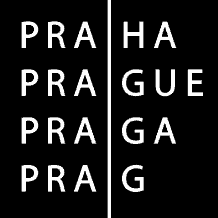 HLAVNÍ MĚSTO PRAHAKomise Rady hl. m. Prahy pro Prahu bezbariérovou a otevřenou